Sous épreuve U41Etude des spécifications générales d’un système pluritechnologiqueDOSSIER TECHNIQUECe dossier comprend les documents DT1 à DT10TAUX DE RENDEMENT SYNTHETIQUE (TRS)Le TRS selon la norme AFNOR E60-182 :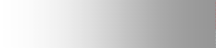 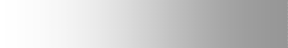 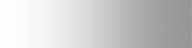 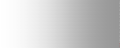 Temps d'ouverture : partie du temps total (Tt) correspondant à l'amplitude des horaires de travail du moyen de production.Temps requis : partie du temps d'ouverture (To) pendant lequel l'utilisateur engage son moyen de production avec la volonté de produire comprenant les temps d'arrêt subis et programmés.Temps de fonctionnement : partie du temps requis (Tr) pendant lequel le moyen de production produit des pièces.Temps net : partie du temps de fonctionnement (Tf) pendant lequel le moyen de production aurait produit des pièces bonnes et mauvaises, dans le respect du temps de cycle de référence (Tcr).Temps utile : partie du temps net (Tn) correspondant au temps non mesurable obtenu en multipliant le nombre de pièces bonnes par le temps de cycle de référence (Tcr).T.R.S : Taux de Rendement Synthétique ; indicateur de performance de productivité des moyens correspondant au rapport entre le temps utile (Tu) et le temps requis (Tr).Le TRS appliqué chez GEMEY – L’OREAL :Chez L’Oréal, la méthode de calcul du TRS est standard et sensiblement identique à celle donnée par la norme, mise à part qu’aucune vision n’est donnée sur la non qualité qui est incorporée dans les pertes de cadence. Le Temps net n’est donc pas explicité ici :PERTES DE CADENCEATTENTES, PANNES, CHANGEMENTS DE REFERENCESArrêts > 5 min seulementARRETS PREVUSPas de production planifiée, pauses, essais ou reconfiguration de ligne.Arrêts < 5 minDéfectueux (non qualité)TRS Temps nominal Temps d' occupationavecTemps nominal   Quantités produites (flacons)Cadence nominale (flacons/h)DONNEES DE PRODUCTION DE LA LIGNE 52Les données fournies ont été collectées sur quatre mois de conditionnement de rouge à ongles.Temps relevés et quantités produites :Cadence nominale de production :La ligne produit à une vitesse de 100 coups par minute (c'est-à-dire 100 flacons/min).Historique des arrêts supérieurs à 5 minutes :Ces arrêts ont été classés en sept catégories, selon le tableau ci-dessous.(1) L’unité de quantité est le flacon.(2) Toutes pannes confondues ayant nécessité l’intervention du service maintenance.CYCLE INTRODUCTION FLACONS  BLISTERS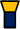 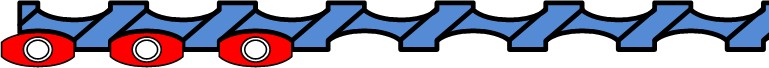 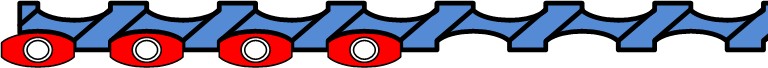 Introduction des flacons de rouge à lèvres dans les blisters.Légende :             6 Flacons dans leur blister (vue de dessus)                         Vis sans fin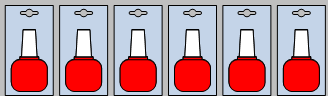 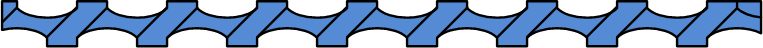                      Flacon de rouge à ongles (vue de dessus)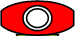                         6 ventouses avec bras support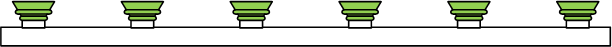 Capteur de présence flaconPince de préhension flacon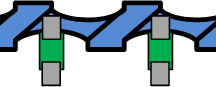 Introduction des flacons dans la vis sans finIntroduction des Flacons dans les blisters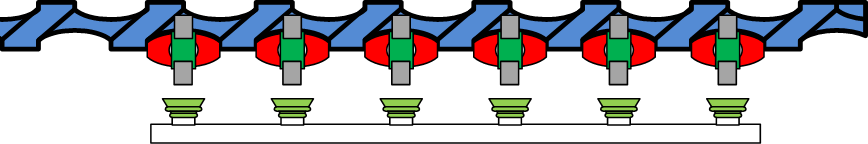 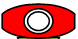 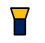 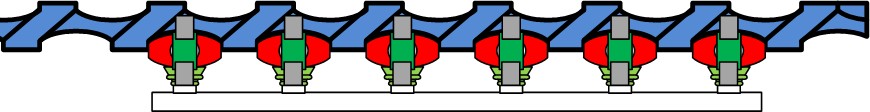 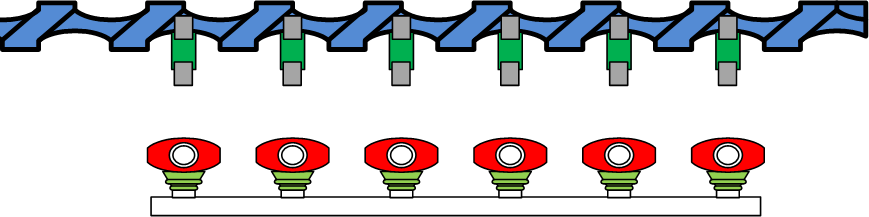 Rappel Norme NF EN60 848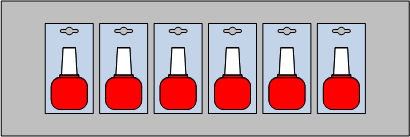 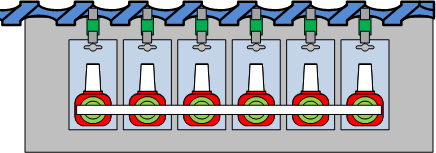 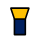 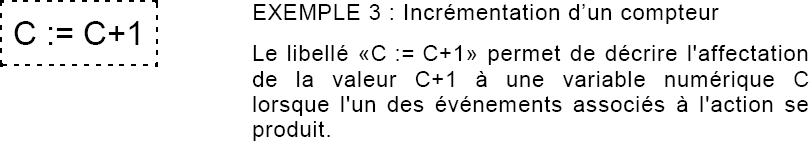 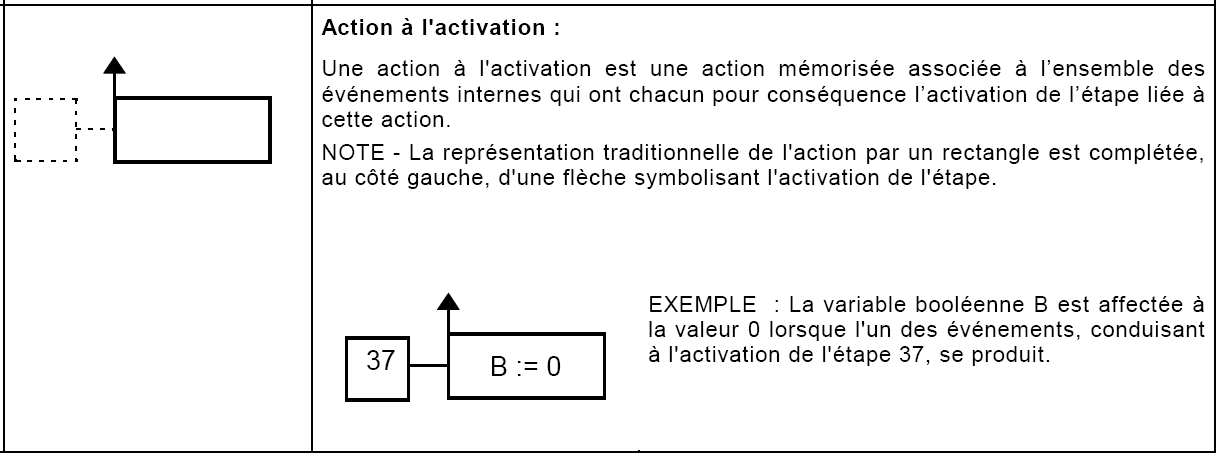 GINTERFACE D’ENTREE CELLULE UV KEYENCE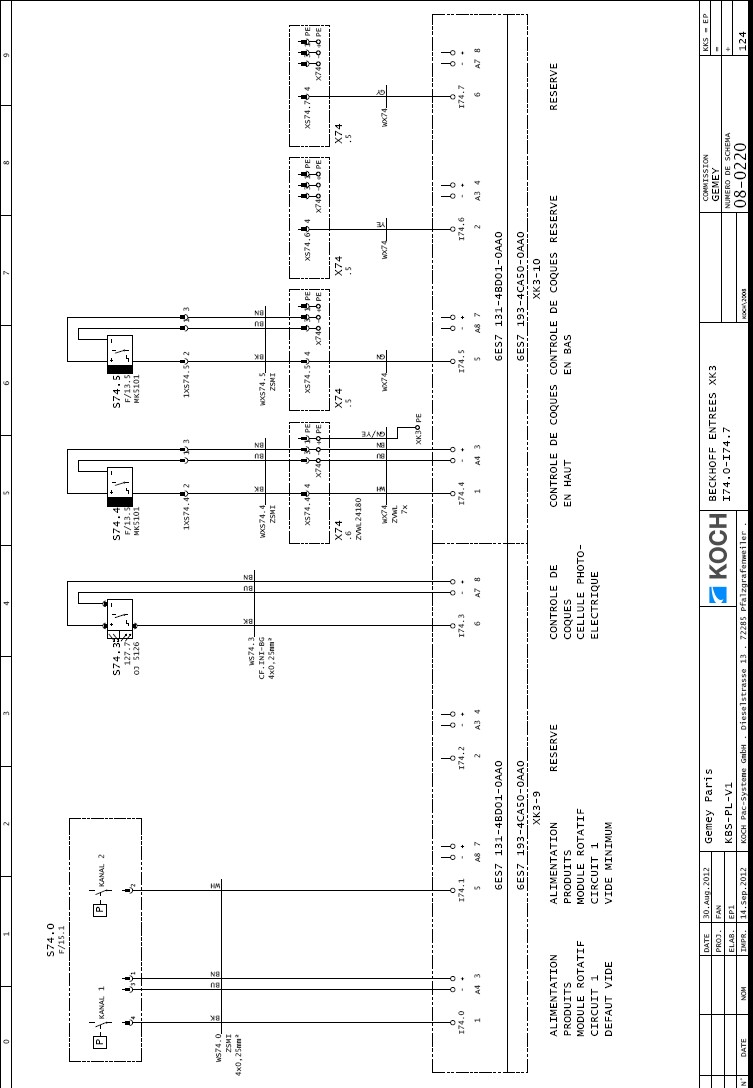 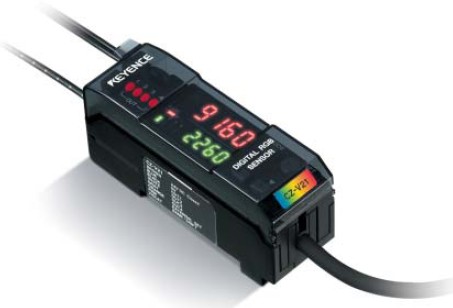 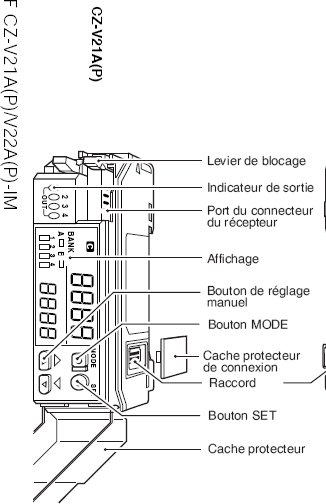 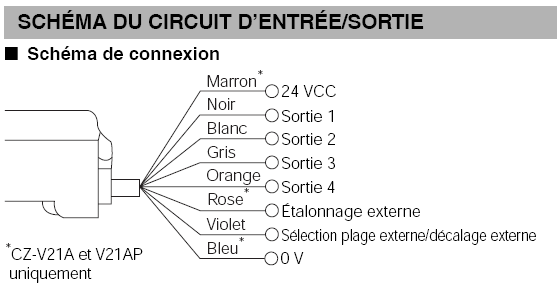 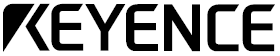 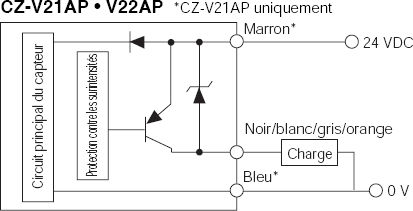 Retour d’expérience sur le réglage de la cellule UV Keyence pour flacons de type 1Tests avec flacons de type 1Objet : Flacons de type 1. Etiquette UV et flacon sans UV.Remarque :L’automate gère ses quatre sorties en temps réel, mais n’affiche qu’un seul programme à la fois.Toujours vérifier que vous avez sélectionné sur la cellule le bon programme à l’affichage (A1 à A4) avant toute modification de seuil sur la cellule.Attention : L’affichage des valeurs sur la cellule est indépendante des sorties, c'est-à-dire que vous pouvez afficher le programme 2 et que l’automate utilise le programme 1.Mode opératoire :Sélectionner sur la cellule le programme A1 pour flacons de type 1.Positionner dix flacons sans étiquette devant la cellule.Noter les résultats dans un tableau.2399 : valeur maxPositionner dix flacons avec étiquette devant la cellule.Noter les résultats dans un tableau.2602 : valeur minLa valeur de seuil  Valeur maxValeur min  2399  2602  2500(*)2	2(*) Ajustage de la valeur du seuil :Pour sélectionner le programme 1, tout en maintenant le bouton « MODE » enfoncé, appuyer sur le bouton HAUT et BAS pour faire s’allumer la led verte du programme souhaité. (valeur de seuil 2500)Pour modifier la valeur de seuil (représentée par les chiffres verts), appuyer sur les boutons HAUT ou BAS afin de faire afficher la valeur souhaitée.Verrouillage de la cellule :Tout en maintenant le bouton mode enfoncé, appuyer sur le bouton Haut pendant au moins 3 secondes. La méthode de déverrouillage est identique à celle du verrouillage.SOMMAIREDT1Page de gardeDT2Sommaire (cette page)DT3Taux de Rendement Synthétique (TRS)DT4Données de production de la ligne 52DT5Cycle introduction flacons  blistersDT6Cycle introduction flacons  blisters (suite)DT7GRAFCET (extraits)DT8Interface d’entrée cellule UV KEYENCEDT9Cellule UV KEYENCEDT10Retour d’expérience réglage celluleMoisTemps d’occupation (h)Quantité réelle produite (1)Décembre316,18926 361Janvier283,37889 147Février208,53663 456Mars216,10696 618MoisTemps d’arrêts (h)Temps d’arrêts (h)Temps d’arrêts (h)Temps d’arrêts (h)Temps d’arrêts (h)Temps d’arrêts (h)Temps d’arrêts (h)Temps d’arrêts (h)MoisAttentesAttentesAttentesChangementsChangementsChangementsPannes(2)Somme des arrêts> 5 min (h)MoisCuve/Fût/ Fondoir/ PocheRouleau étiquettes/ FilmTeinteRéférencePaysFormatPannes(2)Somme des arrêts> 5 min (h)Décembre0,601,6727,320,000,004,9072,16106,65Janvier1,223,0313,781,370,003,2562,9785,62Février0,003,2538,571,320,179,058,9961,35Mars1,504,9425,250,001,058,6018,0359,37Totaux3,3212,89104,922,691,2225,80162,15Les 7 figures ci-contre sont représentées en vue de dessus.: Le capteur de présence Flacon détecte la présence d’un flacon.à 7 : On réalise 6 tours de la vis sans fin afin de positionner 6 flacons en face des ventouses.7 : Six flacons sont positionnés dans la vis sans fin.1	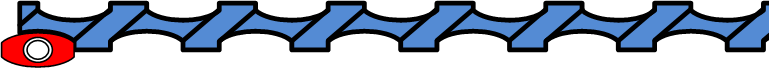 2	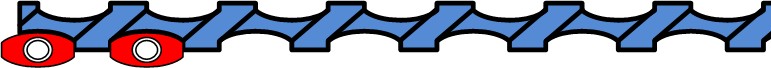 345	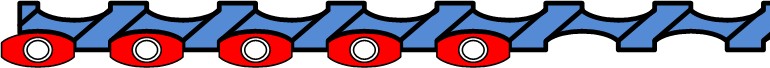 6	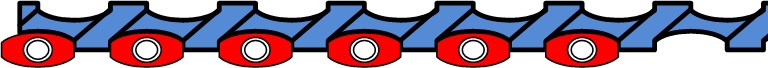 7	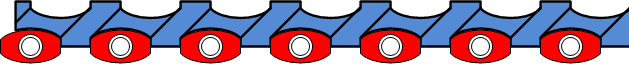 8 : Descente des pinces de préhension etDétection de la présence des 6 flacons,Préhension des flacons,Remontée des pinces de préhension avec flacons en position intermédiaire.9 : Approche du bras porte-ventouse en face des flacons et-	Préhension des flacons à l’aide des ventouses.: Recul du bras support.: Rotation de 90° du bras porte- ventouse et-	Lâcher des flacons dans les blisters.: Evacuation des blisters.89101112BTS Assistance Technique d’IngénieurCode : 16NC-ATESG1Session 2016SUJETU41 DOSSIER TECHNIQUEDurée : 3 hCoefficient : 3Page DT7/10N° Test12345678910Flacon avec produit sans UV.2357238923992207238922562287218921472389Flacon avec étiquette UV3450347735323610355536023498260235743555N° Test12345678910Flacon avec produit sans UV.2357238923992207238922562287218921472389N° Test12345678910Flacon avec étiquette UV3450347735323610355536023498260235743555BTS Assistance Technique d’IngénieurCode : 16NC-ATESG1Session 2016SUJETU41 DOSSIER TECHNIQUEDurée : 3 hCoefficient : 3Page DT10/10